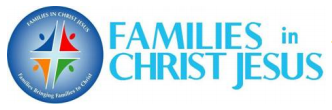 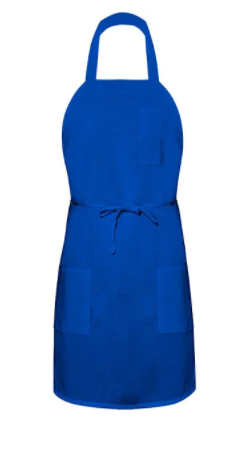 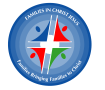 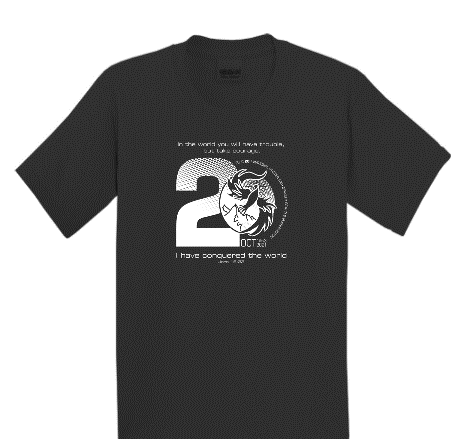 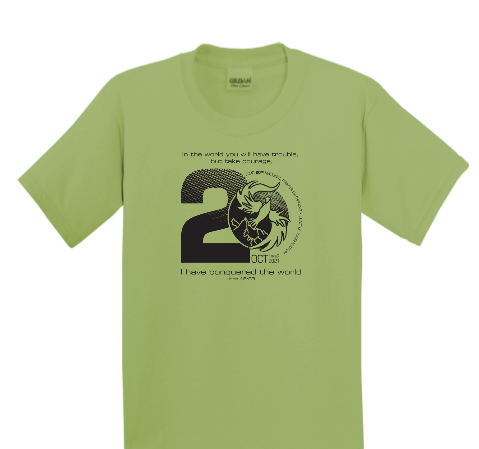 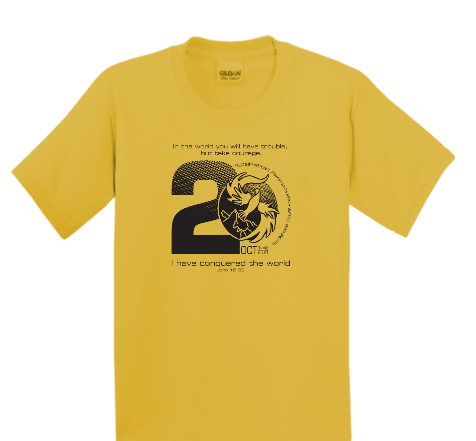 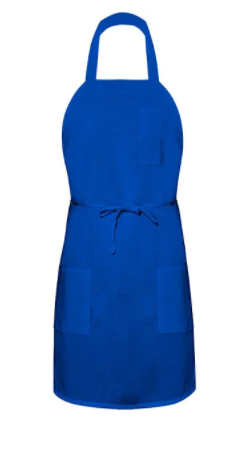 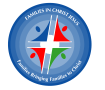 CTRL + MOUSE CLICK TO ENLARGE THE IMAGE      NorCal ONLY Instructions:To ensure T-shirts are delivered before Oct 1, the deadline is September 8, 2021.Fill out the required information. Email, Phone Number, and Address are mandatory information.Save the registration to your computer.Email the “NPG Order Form” you filled out to NorCal Area NPG Coordinator (RhettTejada@gmail.com).When emailing, put in the subject line of the email “NPG Order Form”.When making a T-Shirt payment, the preferred method is via Zelle. Please ensure to put a remark that it's for "NPG T-Shirt Order Payment". The NorCal FCJC Zelle is "fcjcnorcalcouncil@gmail.com" or please write a check payable to "FCJC" and submit the check to your Household servant leader or mail to the NorCal NPG Coordinator.NorCal NPG Coordinator:Rhett Tejada      Email Address: RhettTejada@gmail.com                             Phone #: 916-308-8764                             Address: 9787 Partington Circle, Elk Grove, CA 95757ORDER FORMORDER FORMORDER FORMORDER FORMORDER FORMORDER FORMORDER FORMLast Name: Last Name: Last Name: First Name: First Name: First Name: First Name: Address: Address: City: City: City: State:Zip: Email: Phone No: Phone No: Phone No: FCJC Area: FCJC Area: FCJC Area: Unisex T-Shirt Sizing Chart (Fill the Quantity)Unisex T-Shirt Sizing Chart (Fill the Quantity)Unisex T-Shirt Sizing Chart (Fill the Quantity)Unisex T-Shirt Sizing Chart (Fill the Quantity)Unisex T-Shirt Sizing Chart (Fill the Quantity)Unisex T-Shirt Sizing Chart (Fill the Quantity)Unisex T-Shirt Sizing Chart (Fill the Quantity)Unisex T-Shirt Sizing Chart (Fill the Quantity)ColorSmallMediumLargeX-LargeXX-LargeXXX-LargeTotal No. T-ShirtColor$12.00$12.00$12.00$12.00$18.00$18.00Total No. T-ShirtBlackGreenYellowOrder SummaryOrder SummaryOrder SummaryOrder SummaryOrder SummaryItemCost per ItemOrder QuantityTotal Amount DueCommentsT-Shirts (S-XL)$12.00T-Shirts (2XL-3XL)$18.00FCJC Apron (Blue)$10.00FCJC Iron on Patch3 for $5.00